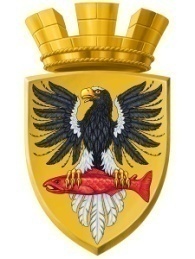 Р О С С И Й С К А Я  Ф Е Д Е Р А Ц И ЯКАМЧАТСКИЙ КРАЙП О С Т А Н О В Л Е Н И ЕАДМИНИСТРАЦИИ ЕЛИЗОВСКОГО ГОРОДСКОГО ПОСЕЛЕНИЯОт 25.07.2018 года                                                                                                              № 948-п         г.ЕлизовоО размещении в федеральной информационной адресной системе сведений об адресах присвоенных объектам адресации – помещениям в многоквартирном жилом доме            № 100а по ул. Завойко в г. Елизово	Руководствуясь ч.3 ст.5 и ч.3 ст.9 Федерального закона от 28.12.2013        № 443-ФЗ «О федеральной информационной адресной системе и о внесении изменений в Федеральный закон «Об общих принципах организации местного самоуправления в Российской Федерации», ст. 14 Федерального закона от 06.10.2003 № 131-ФЗ «Об общих принципах организации местного самоуправления в РФ», Уставом Елизовского городского поселения, Приказом Минфина России от 05.11.2015 № 171н «Об утверждении Перечня элементов планировочной структуры, элементов улично-дорожной сети, элементов объектов адресации, типов зданий (сооружений), помещений, используемых в качестве реквизитов адреса, и Правил сокращенного наименования адресообразующих элементов», в целях актуализации информации в федеральной информационной адресной системе,ПОСТАНОВЛЯЮ:1. Разместить в федеральной информационной адресной системе сведения об адресах, присвоенных объектам адресации - помещениям в многоквартирном жилом доме № 100а по ул. Завойко в г. Елизово, ранее не размещенные в государственном адресном реестре, согласно приложению к настоящему постановлению.2. Направить данное постановление в федеральную информационную адресную систему для внесения сведений установленных данным постановлением.Управлению делами администрации Елизовского городского поселения опубликовать (обнародовать) настоящее постановление в средствах массовой информации и разместить в информационно-телекоммуникационной сети «Интернет» на официальном сайте администрации Елизовского городского поселения.Контроль за исполнением настоящего постановления возложить на руководителя Управления архитектуры и градостроительства администрации Елизовского городского поселения.ВрИО Главы администрации Елизовского городского поселения                                                    Д.Б. ЩипицынПриложение к постановлению администрации Елизовского городского поселенияот 25.07.2018 № 948 -пПриложение к постановлению администрации Елизовского городского поселенияот 25.07.2018 № 948 -пПриложение к постановлению администрации Елизовского городского поселенияот 25.07.2018 № 948 -пПриложение к постановлению администрации Елизовского городского поселенияот 25.07.2018 № 948 -пПриложение к постановлению администрации Елизовского городского поселенияот 25.07.2018 № 948 -пПриложение к постановлению администрации Елизовского городского поселенияот 25.07.2018 № 948 -пПриложение к постановлению администрации Елизовского городского поселенияот 25.07.2018 № 948 -пПриложение к постановлению администрации Елизовского городского поселенияот 25.07.2018 № 948 -пПриложение к постановлению администрации Елизовского городского поселенияот 25.07.2018 № 948 -пПриложение к постановлению администрации Елизовского городского поселенияот 25.07.2018 № 948 -пПриложение к постановлению администрации Елизовского городского поселенияот 25.07.2018 № 948 -п1.Помещение,Помещение,кадастровый номер 41:05:0101003:1257,кадастровый номер 41:05:0101003:1257,кадастровый номер 41:05:0101003:1257,Россия,Камчатский край,Камчатский край,1.Елизовский муниципальный район,Елизовский муниципальный район,Елизовский муниципальный район,Елизовский муниципальный район,Елизовское городское поселение,Елизовское городское поселение,Елизовское городское поселение,Елизово г.,1.Завойко ул.,д. 100а,д. 100а,кв.1.кв.1.кв.1.кв.1.кв.1.2.Помещение,Помещение,кадастровый номер 41:05:0101003:1258,кадастровый номер 41:05:0101003:1258,кадастровый номер 41:05:0101003:1258,Россия,Камчатский край,Камчатский край,2.Елизовский муниципальный район,Елизовский муниципальный район,Елизовский муниципальный район,Елизовский муниципальный район,Елизовское городское поселение,Елизовское городское поселение,Елизовское городское поселение,Елизово г.,2.Завойко ул.,д. 100а,д. 100а,кв.2.кв.2.кв.2.кв.2.кв.2.3.Помещение,Помещение,кадастровый номер 41:05:0101003:2690,кадастровый номер 41:05:0101003:2690,кадастровый номер 41:05:0101003:2690,Россия,Камчатский край,Камчатский край,3.Елизовский муниципальный район,Елизовский муниципальный район,Елизовский муниципальный район,Елизовский муниципальный район,Елизовское городское поселение,Елизовское городское поселение,Елизовское городское поселение,Елизово г.,3.Завойко ул.,д. 100а,д. 100а,кв.3.кв.3.кв.3.кв.3.кв.3.4.Помещение,Помещение,кадастровый номер 41:05:0101003:2822,кадастровый номер 41:05:0101003:2822,кадастровый номер 41:05:0101003:2822,Россия,Камчатский край,Камчатский край,4.Елизовский муниципальный район,Елизовский муниципальный район,Елизовский муниципальный район,Елизовский муниципальный район,Елизовское городское поселение,Елизовское городское поселение,Елизовское городское поселение,Елизово г.,4.Завойко ул.,д. 100а,д. 100а,кв.4.кв.4.кв.4.кв.4.кв.4.5.Помещение,Помещение,кадастровый номер 41:05:0101003:1264,кадастровый номер 41:05:0101003:1264,кадастровый номер 41:05:0101003:1264,Россия,Камчатский край,Камчатский край,5.Елизовский муниципальный район,Елизовский муниципальный район,Елизовский муниципальный район,Елизовский муниципальный район,Елизовское городское поселение,Елизовское городское поселение,Елизовское городское поселение,Елизово г.,5.Завойко ул.,д. 100а,д. 100а,кв.5.кв.5.кв.5.кв.5.кв.5.6.Помещение,Помещение,кадастровый номер 41:05:0101003:2780,кадастровый номер 41:05:0101003:2780,кадастровый номер 41:05:0101003:2780,Россия,Камчатский край,Камчатский край,6.Елизовский муниципальный район,Елизовский муниципальный район,Елизовский муниципальный район,Елизовский муниципальный район,Елизовское городское поселение,Елизовское городское поселение,Елизовское городское поселение,Елизово г.,6.Завойко ул.,д. 100а,д. 100а,кв.6.кв.6.кв.6.кв.6.кв.6.7.Помещение,Помещение,кадастровый номер 41:05:0101003:2827,кадастровый номер 41:05:0101003:2827,кадастровый номер 41:05:0101003:2827,Россия,Камчатский край,Камчатский край,7.Елизовский муниципальный район,Елизовский муниципальный район,Елизовский муниципальный район,Елизовский муниципальный район,Елизовское городское поселение,Елизовское городское поселение,Елизовское городское поселение,Елизово г.,7.Завойко ул.,д. 100а,д. 100а,кв.7.кв.7.кв.7.кв.7.кв.7.8.Помещение,Помещение,кадастровый номер 41:05:0101003:1270,кадастровый номер 41:05:0101003:1270,кадастровый номер 41:05:0101003:1270,Россия,Камчатский край,Камчатский край,8.Елизовский муниципальный район,Елизовский муниципальный район,Елизовский муниципальный район,Елизовский муниципальный район,Елизовское городское поселение,Елизовское городское поселение,Елизовское городское поселение,Елизово г.,8.Завойко ул.,д. 100а,д. 100а,кв.8.кв.8.кв.8.кв.8.кв.8.9.Помещение,Помещение,кадастровый номер 41:05:0101003:2903,кадастровый номер 41:05:0101003:2903,кадастровый номер 41:05:0101003:2903,Россия,Камчатский край,Камчатский край,9.Елизовский муниципальный район,Елизовский муниципальный район,Елизовский муниципальный район,Елизовский муниципальный район,Елизовское городское поселение,Елизовское городское поселение,Елизовское городское поселение,Елизово г.,9.Завойко ул.,д. 100а,д. 100а,кв.9.кв.9.кв.9.кв.9.кв.9.10.Помещение,Помещение,кадастровый номер 41:05:0101003:2982,кадастровый номер 41:05:0101003:2982,кадастровый номер 41:05:0101003:2982,Россия,Камчатский край,Камчатский край,10.Елизовский муниципальный район,Елизовский муниципальный район,Елизовский муниципальный район,Елизовский муниципальный район,Елизовское городское поселение,Елизовское городское поселение,Елизовское городское поселение,Елизово г.,10.Завойко ул.,д. 100а,д. 100а,кв.10.кв.10.кв.10.кв.10.кв.10.11.Помещение,Помещение,кадастровый номер 41:05:0101003:1276,кадастровый номер 41:05:0101003:1276,кадастровый номер 41:05:0101003:1276,Россия,Камчатский край,Камчатский край,11.Елизовский муниципальный район,Елизовский муниципальный район,Елизовский муниципальный район,Елизовский муниципальный район,Елизовское городское поселение,Елизовское городское поселение,Елизовское городское поселение,Елизово г.,11.Завойко ул.,д. 100а,д. 100а,кв.11.кв.11.кв.11.кв.11.кв.11.12.Помещение,Помещение,кадастровый номер 41:05:0101003:1277,кадастровый номер 41:05:0101003:1277,кадастровый номер 41:05:0101003:1277,Россия,Камчатский край,Камчатский край,12.Елизовский муниципальный район,Елизовский муниципальный район,Елизовский муниципальный район,Елизовский муниципальный район,Елизовское городское поселение,Елизовское городское поселение,Елизовское городское поселение,Елизово г.,12.Завойко ул.,д. 100а,д. 100а,кв.12.кв.12.кв.12.кв.12.кв.12.13.Помещение,Помещение,кадастровый номер 41:05:0101003:1260,кадастровый номер 41:05:0101003:1260,кадастровый номер 41:05:0101003:1260,Россия,Камчатский край,Камчатский край,13.Елизовский муниципальный район,Елизовский муниципальный район,Елизовский муниципальный район,Елизовский муниципальный район,Елизовское городское поселение,Елизовское городское поселение,Елизовское городское поселение,Елизово г.,13.Завойко ул.,д. 100а,д. 100а,кв.13.кв.13.кв.13.кв.13.кв.13.14.Помещение,Помещение,кадастровый номер 41:05:0101003:1261,кадастровый номер 41:05:0101003:1261,кадастровый номер 41:05:0101003:1261,Россия,Камчатский край,Камчатский край,14.Елизовский муниципальный район,Елизовский муниципальный район,Елизовский муниципальный район,Елизовский муниципальный район,Елизовское городское поселение,Елизовское городское поселение,Елизовское городское поселение,Елизово г.,14.Завойко ул.,д. 100а,д. 100а,кв.14.кв.14.кв.14.кв.14.кв.14.15.Помещение,Помещение,кадастровый номер 41:05:0101003:2852,кадастровый номер 41:05:0101003:2852,кадастровый номер 41:05:0101003:2852,Россия,Камчатский край,Камчатский край,15.Елизовский муниципальный район,Елизовский муниципальный район,Елизовский муниципальный район,Елизовский муниципальный район,Елизовское городское поселение,Елизовское городское поселение,Елизовское городское поселение,Елизово г.,15.Завойко ул.,д. 100а,д. 100а,кв.15.кв.15.кв.15.кв.15.кв.15.16.Помещение,Помещение,кадастровый номер 41:05:0101003:2972,кадастровый номер 41:05:0101003:2972,кадастровый номер 41:05:0101003:2972,Россия,Камчатский край,Камчатский край,16.Елизовский муниципальный район,Елизовский муниципальный район,Елизовский муниципальный район,Елизовский муниципальный район,Елизовское городское поселение,Елизовское городское поселение,Елизовское городское поселение,Елизово г.,16.Завойко ул.,д. 100а,д. 100а,кв.16.кв.16.кв.16.кв.16.кв.16.17.Помещение,Помещение,кадастровый номер 41:05:0101003:1267,кадастровый номер 41:05:0101003:1267,кадастровый номер 41:05:0101003:1267,Россия,Камчатский край,Камчатский край,17.Елизовский муниципальный район,Елизовский муниципальный район,Елизовский муниципальный район,Елизовский муниципальный район,Елизовское городское поселение,Елизовское городское поселение,Елизовское городское поселение,Елизово г.,17.Завойко ул.,д. 100а,д. 100а,кв.17.кв.17.кв.17.кв.17.кв.17.18.Помещение,Помещение,кадастровый номер 41:05:0101003:1268,кадастровый номер 41:05:0101003:1268,кадастровый номер 41:05:0101003:1268,Россия,Камчатский край,Камчатский край,18.Елизовский муниципальный район,Елизовский муниципальный район,Елизовский муниципальный район,Елизовский муниципальный район,Елизовское городское поселение,Елизовское городское поселение,Елизовское городское поселение,Елизово г.,18.Завойко ул.,д. 100а,д. 100а,кв.18.кв.18.кв.18.кв.18.кв.18.19.Помещение,Помещение,кадастровый номер 41:05:0101003:2830,кадастровый номер 41:05:0101003:2830,кадастровый номер 41:05:0101003:2830,Россия,Камчатский край,Камчатский край,19.Елизовский муниципальный район,Елизовский муниципальный район,Елизовский муниципальный район,Елизовский муниципальный район,Елизовское городское поселение,Елизовское городское поселение,Елизовское городское поселение,Елизово г.,19.Завойко ул.,д. 100а,д. 100а,кв.19.кв.19.кв.19.кв.19.кв.19.20.Помещение,Помещение,кадастровый номер 41:05:0101003:2884,кадастровый номер 41:05:0101003:2884,кадастровый номер 41:05:0101003:2884,Россия,Камчатский край,Камчатский край,20.Елизовский муниципальный район,Елизовский муниципальный район,Елизовский муниципальный район,Елизовский муниципальный район,Елизовское городское поселение,Елизовское городское поселение,Елизовское городское поселение,Елизово г.,20.Завойко ул.,д. 100а,д. 100а,кв.20.кв.20.кв.20.кв.20.кв.20.21.Помещение,Помещение,кадастровый номер 41:05:0101003:1274,кадастровый номер 41:05:0101003:1274,кадастровый номер 41:05:0101003:1274,Россия,Камчатский край,Камчатский край,21.Елизовский муниципальный район,Елизовский муниципальный район,Елизовский муниципальный район,Елизовский муниципальный район,Елизовское городское поселение,Елизовское городское поселение,Елизовское городское поселение,Елизово г.,21.Завойко ул.,д. 100а,д. 100а,кв.21.кв.21.кв.21.кв.21.кв.21.22.Помещение,Помещение,кадастровый номер 41:05:0101003:1278,кадастровый номер 41:05:0101003:1278,кадастровый номер 41:05:0101003:1278,Россия,Камчатский край,Камчатский край,22.Елизовский муниципальный район,Елизовский муниципальный район,Елизовский муниципальный район,Елизовский муниципальный район,Елизовское городское поселение,Елизовское городское поселение,Елизовское городское поселение,Елизово г.,22.Завойко ул.,д. 100а,д. 100а,кв.22.кв.22.кв.22.кв.22.кв.22.23.Помещение,Помещение,кадастровый номер 41:05:0101003:1279,кадастровый номер 41:05:0101003:1279,кадастровый номер 41:05:0101003:1279,Россия,Камчатский край,Камчатский край,23.Елизовский муниципальный район,Елизовский муниципальный район,Елизовский муниципальный район,Елизовский муниципальный район,Елизовское городское поселение,Елизовское городское поселение,Елизовское городское поселение,Елизово г.,23.Завойко ул.,д. 100а,д. 100а,кв.23.кв.23.кв.23.кв.23.кв.23.24.Помещение,Помещение,кадастровый номер 41:05:0101003:1280,кадастровый номер 41:05:0101003:1280,кадастровый номер 41:05:0101003:1280,Россия,Камчатский край,Камчатский край,24.Елизовский муниципальный район,Елизовский муниципальный район,Елизовский муниципальный район,Елизовский муниципальный район,Елизовское городское поселение,Елизовское городское поселение,Елизовское городское поселение,Елизово г.,24.Завойко ул.,д. 100а,д. 100а,кв.24.кв.24.кв.24.кв.24.кв.24.